HIỆU TRƯỞNG (đã ký)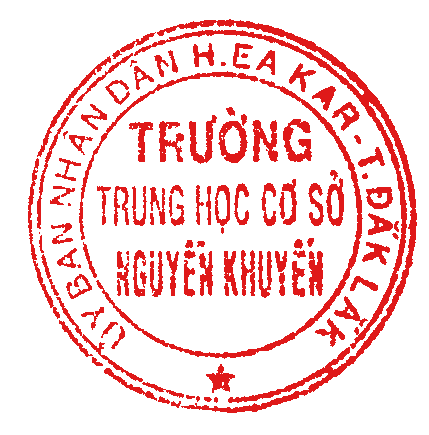  UBND HUYỆN EA KARTRƯỜNG THCS NGUYỄN KHUYẾN UBND HUYỆN EA KARTRƯỜNG THCS NGUYỄN KHUYẾNLỊCH CÔNG TÁC TUẦN(Từ ngày 12/04/2021 đến ngày 18/04/2021)LỊCH CÔNG TÁC TUẦN(Từ ngày 12/04/2021 đến ngày 18/04/2021)LỊCH CÔNG TÁC TUẦN(Từ ngày 12/04/2021 đến ngày 18/04/2021)Thứ/ngàySángChiềuGhi chúHai12/04- Chào cờ tuần 30- Dạy học theo TKB.- Sau tiết 2 (hội ý với BCH Công Đoàn)- DTHT theo TKB- Nộp hồ sơ CDNN GV về PGDTrực lãnh đạo:Đ/c Lại Cao ĐằngBa13/04- Dạy học theo TKB.- 14 giờ: Họp cơ quan- 15 giờ 30: Tổ chức chia tay thầy Dương Tường Hưng, thầy Lê Viết Tương chuyển công tácTrực lãnh đạo:Đ/c Lại Cao ĐằngTư14/04- Dạy học theo TKB.DTHT theo TKBTrực lãnh đạo:Đ/c Lại Cao ĐằngNăm15/04- Dạy học theo TKB.Các đội tuyển HSG TDTT tập luyện, chuẩn bị CSVC cho ngày 17, 18/4/2021.Trực lãnh đạo:Đ/c Lại Cao ĐằngSáu16/04- Dạy học theo TKB.DTHT theo TKBTrực lãnh đạo:Đ/c Lại Cao ĐằngBảy17/04- HS nghỉ học.- Thi HSG TDTT cấp huyện (Các nội dung tập thể)Trực lãnh đạo:Đ/c Lại Cao ĐằngĐ/c Trần Minh KhangCN18/04- Thi HSG TDTT cấp huyện (Các nội dung tập thể)Trực lãnh đạo:Đ/c Lại Cao ĐằngĐ/c Trần Minh Khang